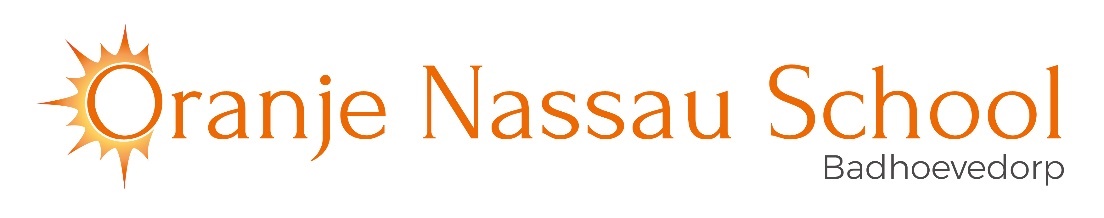 Jaaroverzicht Medezeggenschapsraad Oranje Nassauschool 2022-2023Auteur: Sandra LaurenssenVastgesteld in MR In het schooljaar 2022-2023 bestond de MR uit de volgende personenDe MR heeft in verschillende samenstellingen vergaderd of deelgenomen aan de volgende bijeenkomsten tijdens het schooljaar 2022-2023 van 19.00 – ca. 21.00 uurOuder-geleding:Aloys Meinema (voorzitter)Tom Foolen (vice-voorzitter)Ward WijndeltsLisette Bloemsma
 
Team-geleding:Sandra Laurenssen (secretaris)Marjo LueskenJuliëtte Schaar Leon PloemDatumBijeenkomstWie22 september 2022regulier overleg op schoolMR28 oktober 2022regulier overleg MR9 december 2022regulier overleg via TeamsMR3 februari 2023regulier overleg via TeamsMR24 maart 2023regulier overlegMR 12 mei 2023regulier overleg  via TeamsMR + leerlingenraad+ oudervereniging16 juni 2023regulier overleg MRNr.Besluitenlijst / HoogtepuntenDatum 1.Het MR jaarverslag 2021-2022 is vastgesteld 22-09-20222.Het jaarplan schooljaar 2021-2022 is besproken22-09-20223.Het professsionaliseringsplan is uitgelegd en besproken22-09-20224.Acties rondom het MR speerpunt verkeersveiligheid komen aan bod22-09-20225.Het communicatieplan voor 2022-2023 is vastgesteld22-09-20226.Het schoolondersteuningsprofiel wordt door alle leden gelezen en reacties worden per mail verzameld10-11-20227.De voortgang van het jaarplan 2022-2023 is besproken10-11-20228.De plannen en statuten van de oudervereniging zijn goedgekeurd10-11-20229.Er wordt een update gegeven over de overblijf, de mogelijkheid voor het gebruik van een Chromebook voor het kijken van een filmpje wordt geopperd15-12-202210.Er wordt contact gezocht met de oudervereniging over het betalen van de ouderbijdrage15-12-202211.Tom en Yvonne gaan samen kijken naar de financiën 02-02-202312.Scholen met succes is weer ingevuld door ouders en leerlingen02-02-202313.De voortgang van het jaarplan ONS 2022-2023 wordt nog een keer besproken02-02-202314.De RI&E (arbo) is geweest betreffend hoe de school ervoor staat. De punten worden besproken02-02-202315.Twee vertegenwoordigers vanuit de leerlingenraad zijn aanwezig23-03-202316.Een korte evaluatie rondom de audit is besproken23-03-202317.De voorzitter van de oudervereniging is aanwezig23-03-202318.Hygiëne gaat prima, een enkel puntje23-03-202319.De in,- en uitstroom van de MR leden is bekend gemaakt23-03-202320.De voortgang van het jaarplan 2022-2023 is besproken11-05-202321.De begroting voor het schooljaar 2023-2024 is goedgekeurd11-05-202322.Tom gaat nog meekijken met het financieel rapport11-05-202323.De uitkomst van scholen met succes wordt per mail verstuurd11-05-202324.De nieuwe bestuurder van MeerPrimair is bekend gemaakt, Ruth Veldhuyzen16-06-202325.Het strategisch beleidsplan is zo goed als klaar. We kunnen bijna een start maken met het schooljaarplan16-06-202326.Het voorzitterschap wordt van Aloys overgedragen aan Ward. 16-06-202327.Welkom aan de nieuwe leden, Evelien en Laurens en dank aan Aloys en Tom die de MR verlaten16-06-202328.Het kijken van een filmpje op de Chromebook tijdens de overblijf is niet realiseerbaar16-06-202329.De formatie is bijna rond16-06-202330.De ouderparticipatie neemt af in de bovenbouw. Er worden enkele ideeën aangedragen om dit te vergroten. 16-06-2023